设计校审意见表一项目名称：st20190160 2.5层农村自建房设计校审 1118   专业：建施       设计校审意见表二项目名称：st20190160 2.5层农村自建房设计校审 1118  专业：结施 图纸（文件）编号图纸（文件）编号校审意见校审意见校审意见设计人回复备注基本校审内容1、是否缺少图纸及节点1、是否缺少图纸及节点基本校审内容2、平面、立面、剖面及节点尺寸表达是否有误2、平面、立面、剖面及节点尺寸表达是否有误基本校审内容3、图面表达是否符合规范要求3、图面表达是否符合规范要求违反设计强条违反设计强条违反一般条款建施01~21建施01~211、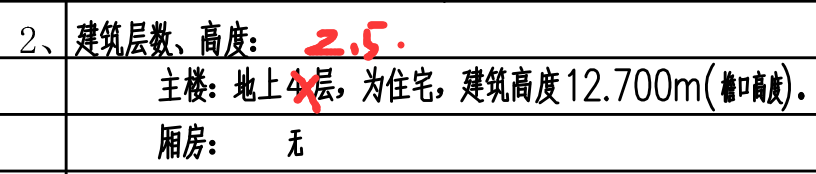 2、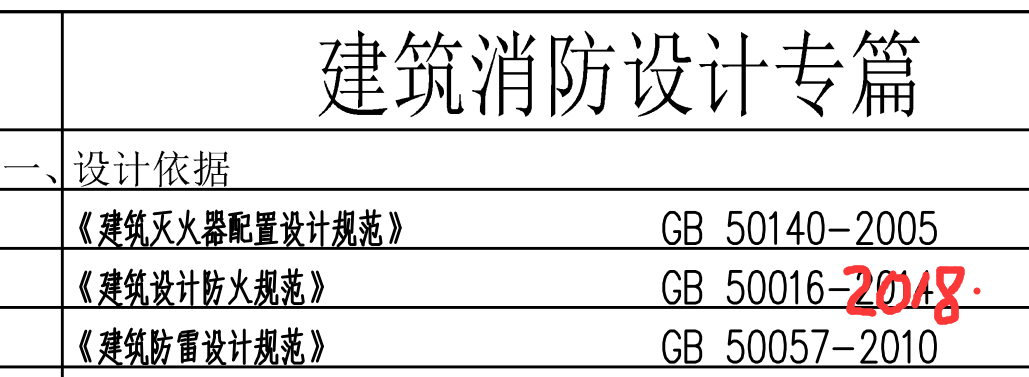 3、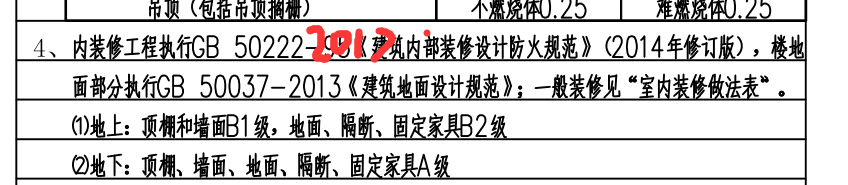 4、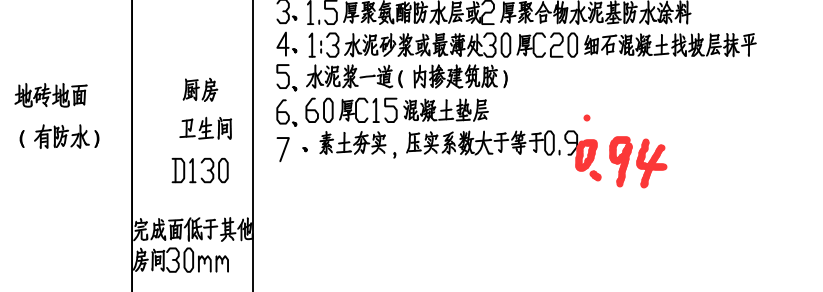 5、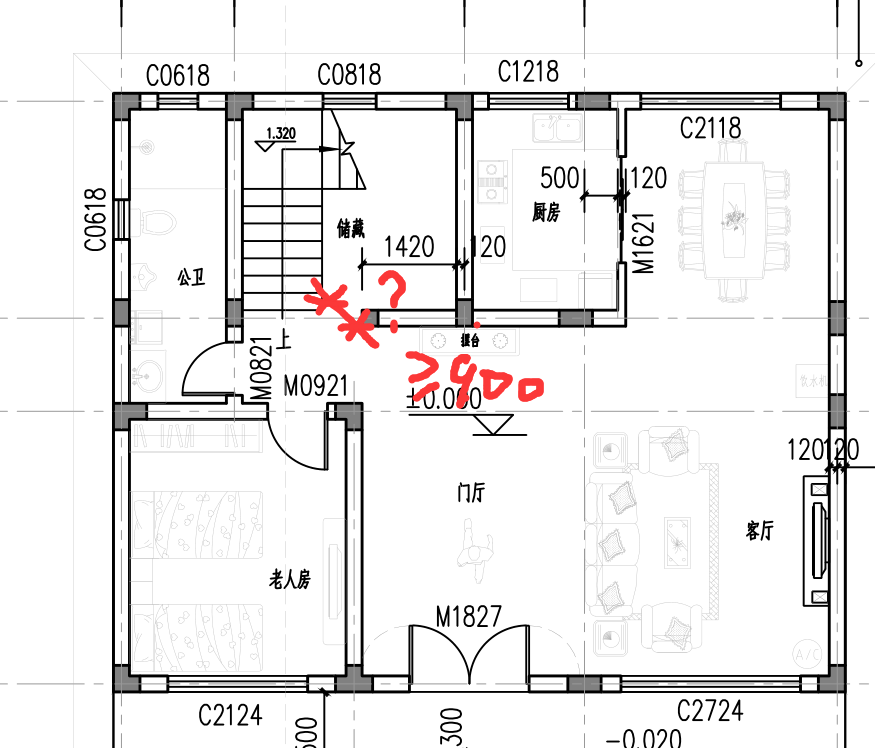 6、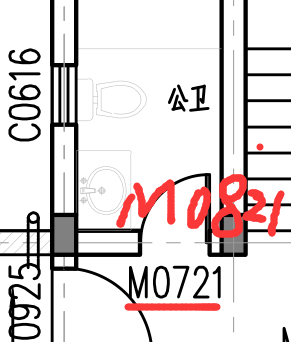 7、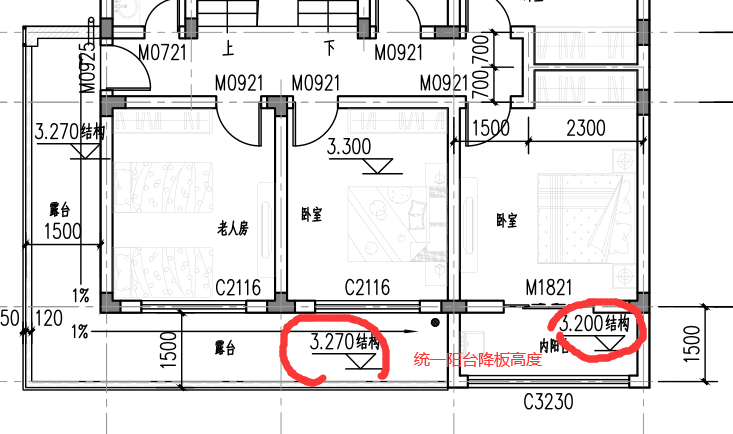 8、1、2、3、4、5、6、7、8、1、2、3、4、5、6、7、8、违反一般条款违反一般条款其他其他建 筑建 筑电 气结 构结 构给 排 水图纸（文件）编号图纸（文件）编号校审意见校审意见校审意见设计人回复备注基本校审内容1、是否缺少图纸及节点1、是否缺少图纸及节点基本校审内容2、基础、梁、板、柱平面及节点尺寸表达是否有误2、基础、梁、板、柱平面及节点尺寸表达是否有误基本校审内容3、图面表达是否符合规范要求3、图面表达是否符合规范要求违反设计强条违反设计强条违反一般条款结施01~14结施01~14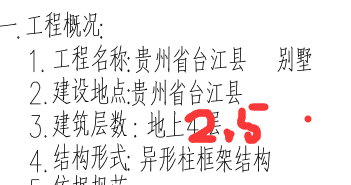 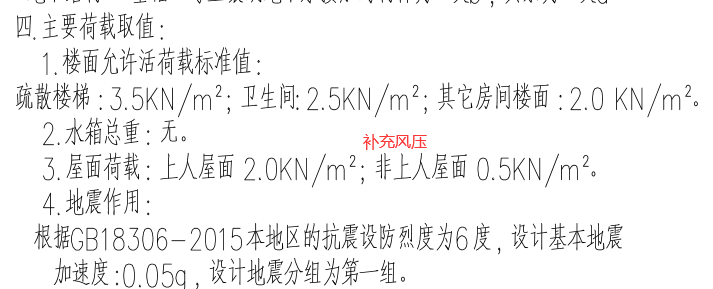 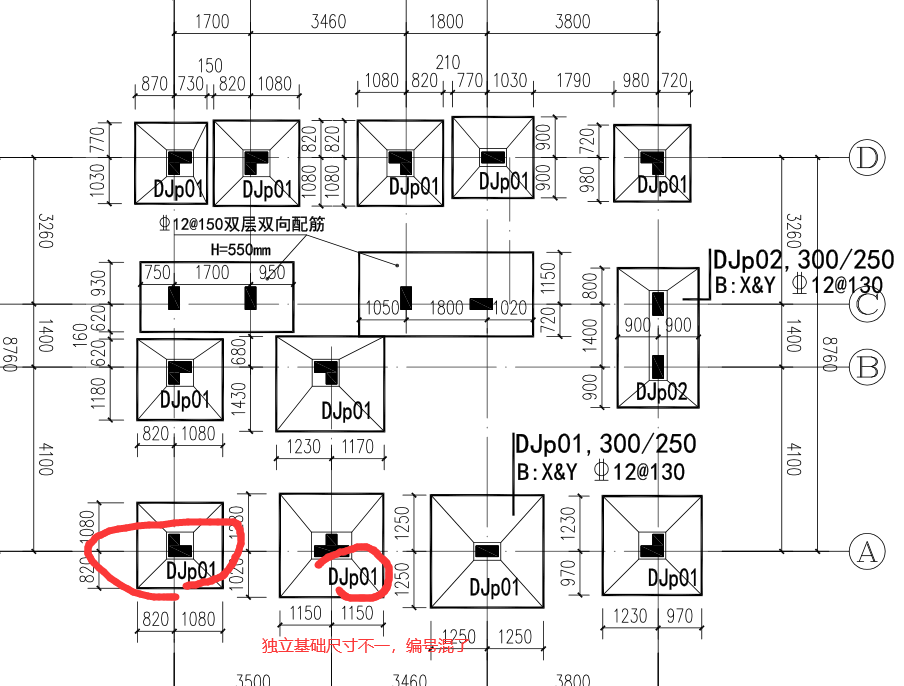 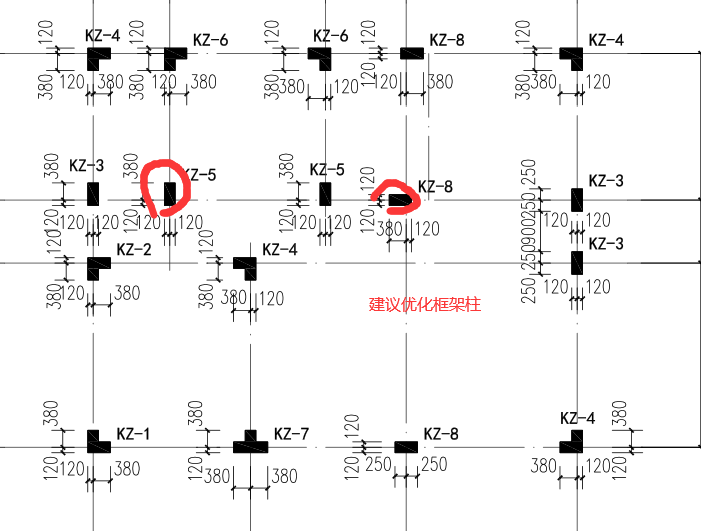 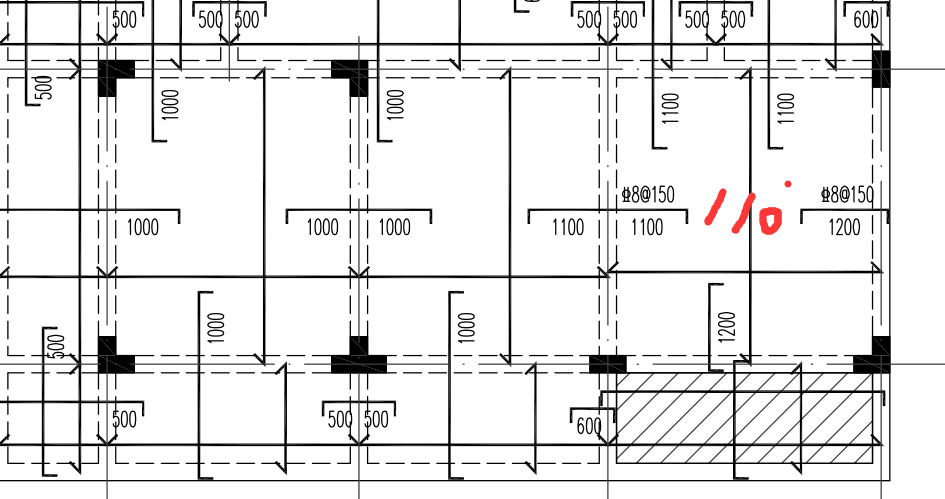 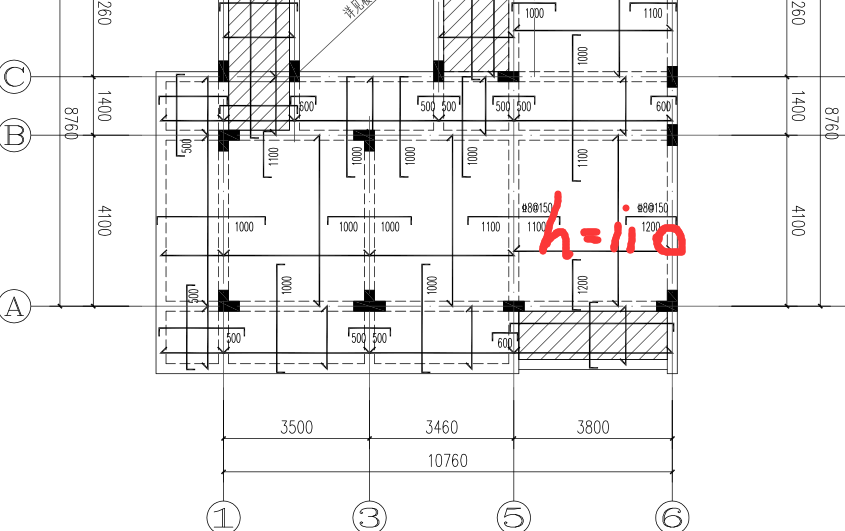 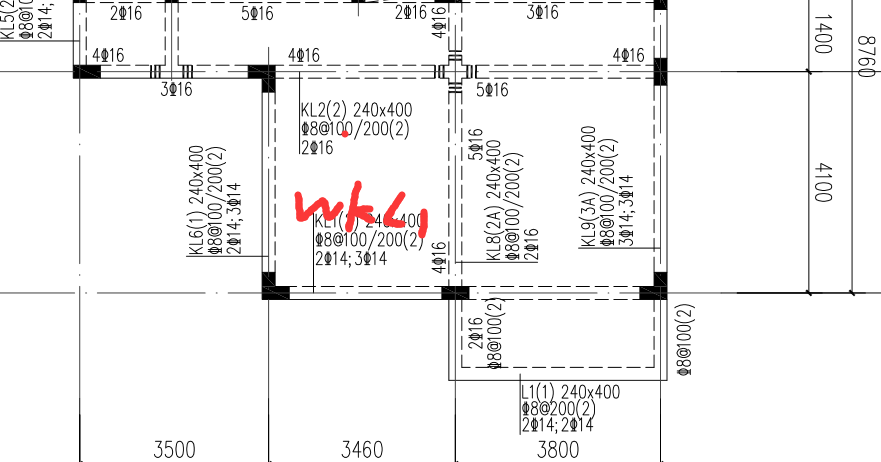 违反一般条款违反一般条款其他其他建 筑建 筑电 气结 构结 构给 排 水